Dette skal du lære mer om denne uka:Å øve på lesehastighetSubstantivUkas fokusord; høyfrekvente ordMålingPlast i havetTruede fiskearterKonsekvenser av plast i havetTiltak for å redusere plast i havetBegreper:OverfiskeKlimaendringForurensingSmart - egenskaper som vi har spesielt fokus på i denne perioden:AnvsvarsbevissthetRespektOmsorgHjelpsomhetLekser:Hilsen Therese, Kari, Desiree, Steinar, Bodil og Siw. Alternativt opplegg v/sykdom:Ukeplan for 3.trinn, uke 2 - 2021Informasjon til hjemmet;En veldig fin oppstart for alle elevene. Vi har mye humor og glede i hverdagen, og for et samhold vi har på 3. trinn. Alle har noen å leke medVi ser så mye omsorg, empati, hjelpsomhet, forståelse, glede og læringsvilje. Dette halvåret skal vi jobbe spesielt med rettskriving og grammatikk i norskfaget, og vi skal øve på stavskrift og å skrive ulike typer tekster både digitalt og med håndskrift. Vi skal også trene enda mer på de muntlige ferdighetene. Vi skal blant annet øve på å presentere ting for hverandre, og neste uke starter vi derfor med fortellerstol. Fortellerstol er at elevene skal presentere noe for klassen sin. De bestemmer selv hva de vil snakke om, og hvordan de ønsker å presentere det. Mer om fortellerstol i et eget vedlegg på hjemmesiden, under «Nytt fra 3. trinn».Det er snart tid for svømmeopplæring på 3. trinn, og vi får derfor besøk av svømmelærer Erik Rise på mandag. Han skal gi elevene litt info om innhold, forventninger, regler osv.Dere vil også få info når det nærmer seg. Det er tenkt en oppstart i uke 4, men med økende smitte av korona, så tror vi at det vil bli utsatt. Men vi får bare vente å se hva retningslinjene blir fremover.På torsdag har vi planlagt at vi skal gå på skøyter i 1. time. Da er det viktig at alle møter ferdig påkledd med utebukse, ullsokker, ullklær og utedress eller utebukse. Lue og votter må de også ha, for det er meldt om kaldt vær. Om du ikke har skøyter, er det fint om Therese får beskjed så fort som mulig på sms, for da kan vi få lånt til de som mangler. Husk at alle MÅ ha hjelm. 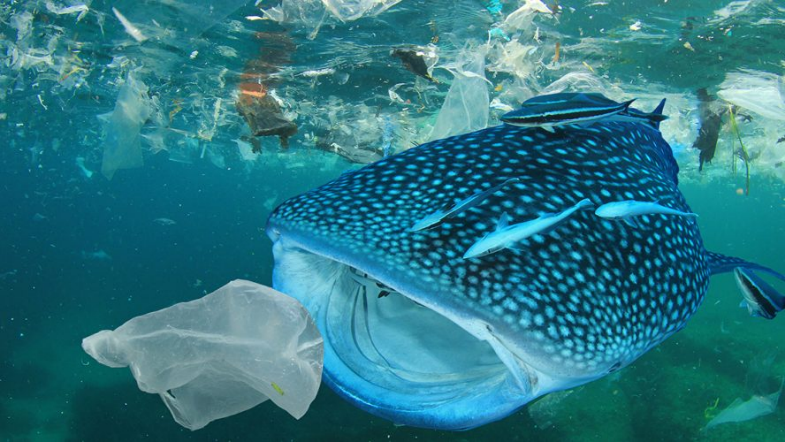 Kontaktinformasjon: Skolens telefonnummer: 40911500.                                   SMS: 59444205.    Send: 3A+tekst                                 Therese: 92607258.                                       Desiree: 92812775.E-post: Therese.Sandersen@faerder.kommune.no                      Desiree.Ostbye@faerder.kommune.no              Christina.Jonassen@faerder.kommune.noSkolens webadresse: www.torodskole.no   Klassekontakter:Janne Kristina Kjær-Halvorsen jannekkh@outlook.com     Tlf. 48047114  Vara: Anne-Lise Moe <alpmoe@gmail.com>    Tlf: 415 05 125                  TIDMANDAGTIRSDAGONSDAGTORSDAGFREDAG08.30-09.45 Samling Kroppsøving for hele klassenSamlingLesingData/TemaGrønn gruppeSøke informasjon, og finne fakta om fiskerNorskRød gruppeStavskriftOppgaver i lesingSamlingLesingNorskGrammatikkSubstantivGå på skøyter på TorødslettaHusk varme klær, skøyter og hjelmSamlingLesingMatematikk09.45 – 10.00FriminuttFriminuttFriminuttFriminuttFriminutt10.00-11.15MatematikkMøte med svømmelærer kl. 10.30Data/TemaRød gruppeSøke informasjon, og finne fakta om fiskerNorskGrønn gruppeStavskriftOppgaver i lesingTema“Forsøpling i havet”Stasjoner i norsk og matematikkEngelsk11.15 – 11.45Spise 
 SpiseSpise SpiseSpise
11.45-12.15FriminuttFriminuttFriminuttFriminuttFriminutt12.00– NorskLesingUkas fokusordStavskriftMatematikkMålingTema“Forsøpling i havet”Stasjoner i norsk og matematikkVi lærer kortspillTema/NorskUkas fokusord“Forsøpling i havet”Sluttid13.3013.1513.3014.2013.30FagHva skal du gjøreNorskMandag-torsdag:Lese og skrive:Les et leseark fra lesepermen hver dag. Ta tiden og fyll inn i tabellen hvor mange ord du rakk å lese på et minutt. MatematikkJobb 30 minutter i multismartøving. RegningRegningMulti Smartøvinghttps://tibet.gyldendal.no/access/login?site=smartexercisemulti Øve hoderegning
https://www.matematikk.org/trinn1-4/regneregn/    velg 4.trinn for å få multiplikasjon
http://www.gruble.net/matte/
https://www.matematikk.org/trinn1-4/regnemesteren/https://podium.gyldendal.no/MNO1-4/3a#menuItem_6Multi Smartøvinghttps://tibet.gyldendal.no/access/login?site=smartexercisemulti Øve hoderegning
https://www.matematikk.org/trinn1-4/regneregn/    velg 4.trinn for å få multiplikasjon
http://www.gruble.net/matte/
https://www.matematikk.org/trinn1-4/regnemesteren/https://podium.gyldendal.no/MNO1-4/3a#menuItem_6LesingSalaby:Øv på søkelesing og dybdelesing på Salaby.no- 3-4 trinn, norsk.Salaby:Øv på søkelesing og dybdelesing på Salaby.no- 3-4 trinn, norsk.SkrivingØv på substantiv og hva det er:https://kaleido1-4.cappelendamm.no/lt/oppgavesamling.html?tid=1763769&sek=1948552Øv på substantiv og hva det er:https://kaleido1-4.cappelendamm.no/lt/oppgavesamling.html?tid=1763769&sek=1948552